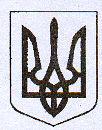 У К Р А Ї Н АЖовківська міська радаЛьвівського району Львівської областіВИКОНАВЧИЙ  КОМІТЕТРІШЕННЯвід 20.05.2021 року  №16	м. ЖовкваПро надання дозволу напроведення заходівдо Дня захисту дітей	У зв’язку з відзначенням Дня захисту дітей, беручи до уваги лист Молодіжної ради при Жовківській міській раді від 19.05.2021 року № 02-09/1303, керуючись ст. 32, ст. 40, ст. 52 Закону України «Про місцеве самоврядування в Україні», виконавчий комітет  Жовківської міської радиВ И Р І Ш И В:1. Надати дозвіл Молодіжній раді при Жовківській міській раді на проведення заходів до Дня захисту дітей 01.06.2021 року на пл. Вічевій в м. Жовква:1.1 Концерт Жовківської ДШМ:- виступ учнів школи;- майстер-класи;- аквагрим;- безкоштовна лотерея.1.2 Конкурс малюнку на асфальті.1.3 Перегляд мультфільму на стінах замку.1.4 Встановлення дитячої розважально-пізнавальної локації ФОП Кохан В. К.2. Контроль за виконанням рішення покладаю на керуючу справами (секретаря) виконавчого комітету Цимбалу М. Є.Міський голова				                                  Олег ВОЛЬСЬКИЙ